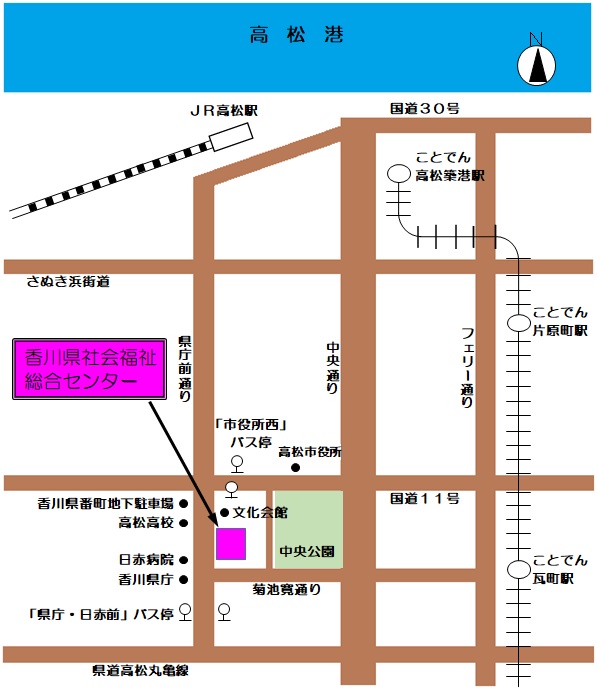 FAX：087-861-2664（番号のおかけ間違いにご注意ください。）成年後見制度利用促進勉強会参　加　申　込　書※参加申込書にご記入いただいた個人情報は、本研修会の運営のみに使用させていただきます。【参加費】　無料【定員】　４０名　成年後見制度に関わる専門職・社協、行政、相談機関等の職員関心のある方【申込方法】 裏面の申込用紙またはお電話でお申し込みください。市町名所属役職等氏名電話番号